Communiqué de pressePour diffusion immédiateFRANCIS FAUBERT« MOMAN »Montréal, le 17 mars 2016 - Francis Faubert arpente le Québec avec ses chansons depuis un moment déjà. Il offre aujourd’hui « Moman » le 2e extrait tiré de l’album Maniwaki, sorti à l’automne dernier. 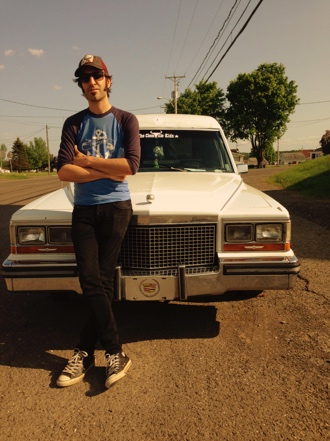 L’auteur-compositeur demande à sa mère de le guider vers le chemin de la rédemption - c’est ce que l’extrait « Moman » raconte. "Moman est là où on regarde quand on vient de toucher le fond. Comme une prière, on s’adresse à la seule personne capable de guérir un chagrin, renverser le malheur. Moman est un cri du cœur venant d’un homme au fond du gouffre qui a décidé de regarder en haut, vers la sortie." – Francis Faubert******« Ça fait penser au Dédé de Dehors novembre, mais avec un très fort désir d’en sortir. La rage au cœur, mais qui aurait trouvé une brèche pour éviter l’implosion. »Sylvain Cormier (à propos de sa performance dans le cadre du Coup de cœur francophone)www.francisfaubert.com-30-Maison de disques et spectacles - Coyote Recordsinfo@coyoterecords.caRelations de presse - Projet CaravelleStéphanie Richard – 514-296-0256 – stephanie@projetcaravelle.comPromotion radio – TorpilleJean-François Blanchet – 450-787-3141 – jf@torpille.caMarjolaine Morasse – 579-721-3212 – marjolaine@torpille.ca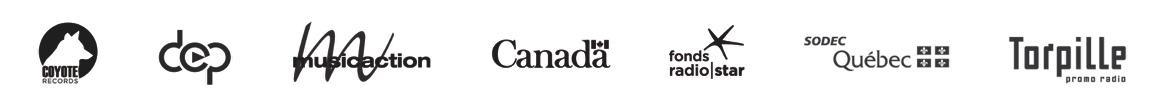 